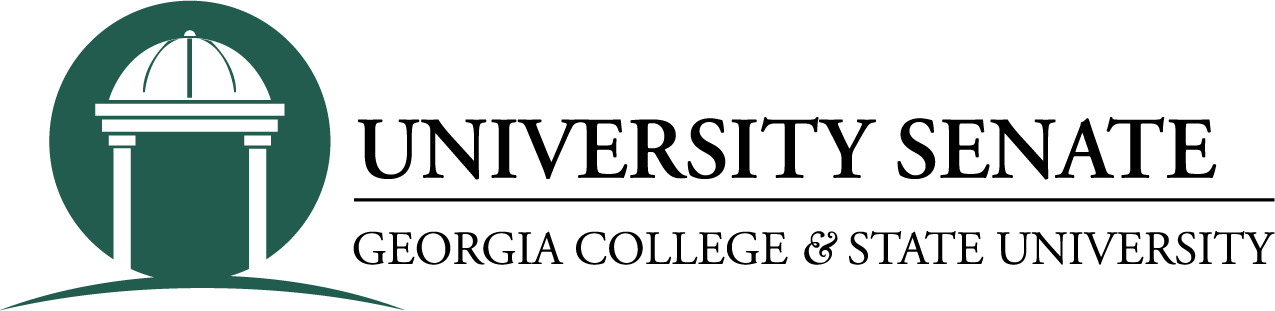 2023 Governance RetreatMonday 14 August 2023First United Methodist Church, 366 Log Cabin Rd NE, MilledgevilleAgendaGovernance Retreat Planning CommitteeRob Sumowski, chairJennifer FloryAlex BlazerCatherine FowlerDesaree Murdenwith many thanks to Rhonda Griffin and Tracy NorrisStanding Committee Election of Officers and Introductions (11:40 am)TasksIf not already accomplished, elect chair, vice-chair, and secretary (secretary will take notes that can later be archived).2023-2024 University Senate Standing Committees+Elected Faculty Senator: Only elected faculty senators are eligible to serve as the committee chair, but any member of the committee is eligible to serve as vice-chair or secretary.	*Indicates regrets receivedLunch (12:00 pm)Standing Committee Organizational Meetings and Book Talk (1:00 pm)TasksReview the 2022-2023 Annual Report for items requiring follow up in the 2023-2024 term.Brainstorm emergent issues requiring standing committee oversight and/or policy recommendation during the 2023-2024 term.Establish Committee Operating Procedures for 2023-2024 senate term: last year’s operating procedures are in the annual report, and these may be adopted with minor revisions.Set meeting place for standing committee meetings and file with Executive Committee. Book DiscussionHow does Learning with Others define and illustrate collaborative learning? Generally speaking, what are some kinds of collaborative learning processes that Georgia College already does and/or does well as an institution?  What are the limits of collaborative learning for our institution, or in what ways does the idea not apply to our institution?  Given the committee scope, what are some areas of the institution that could potentially benefit from collaborative learning processes?Prepare one committee priority for the coming year and one take-away from the book for the Debrief.Debrief from Committee Meetings (1:45 pm)Each committee chair will report out one committee priority for the coming year and one take-away from the book: APC, DEIPC, FAPC, RPIPC, and SAPC. Standing Committee Officer Training (2:00 pm)See separate packet.Orientation to University Senate (for your reference)2023-2024 University Senate, Standing Committee, and ECUS with Standing Committee Chairs MeetingsFriday 1 Sep 2023 2:00-3:15pm Standing Committees: APC, DEIPC, ECUS, FAPC, RPIPC, SAPCFriday 1 Sep 2023 3:30-4:45pm Parks 301: ECUS with Standing Committee ChairsFriday 15 Sep 2023 3:30-4:45pm Arts & Sciences 272: University SenateFriday 6 Oct 2023 2:00-3:15pm Standing Committees: APC, DEIPC, ECUS, FAPC, RPIPC, SAPCFriday 6 Oct 2023 3:30-4:45pm Parks Hall 301: ECUS with Standing Committee ChairsFriday 20 Oct 2023 3:30-4:45pm Arts & Sciences 272: University SenateFriday 3 Nov 2023 2:00-3:15pm Standing Committees: APC, DEIPC, ECUS, FAPC, RPIPC, SAPCFriday 3 Nov 2023 3:30-4:45pm Parks Hall 301: ECUS with Standing Committee ChairsFriday 17 Nov 2023 3:30-4:45pm Arts & Sciences 272: University SenateFriday 5 Jan 2024 2:00-3:15pm Standing Committees: APC, DEIPC, ECUS, FAPC, RPIPC, SAPCFriday 5 Jan 2024 3:30-4:45pm Online: ECUS with Standing Committee ChairsFriday 19 Jan 2024 3:30-4:45pm Arts & Sciences 272: University SenateFriday 9 Feb 2024 2:00-3:15pm Standing Committees: APC, DEIPC, ECUS, FAPC, RPIPC, SAPCFriday 9 Feb 2024 3:30-4:45pm Parks Hall 301: ECUS with Standing Committee ChairsFriday 23 Feb 2024 3:30-4:45pm Arts & Sciences 272: University SenateFriday 1 Mar 2024 2:00-3:15pm Standing Committees: APC, DEIPC, ECUS, FAPC, RPIPC, SAPCFriday 1 Mar 2024 3:30-3:15pm Parks Hall 301: ECUS with Standing Committee ChairsFriday 15 Mar 2024 3:30-4:45pm Arts & Sciences 272: University SenateFriday 5 Apr 2024 2:00-3:15pm Standing Committees: APC, DEIPC, ECUS, FAPC, RPIPC, SAPCFriday 5 Apr 2024 3:30-4:45pm Parks Hall 301: ECUS with Standing Committee ChairsFriday 26 Apr 2024 2:00-3:15pm Arts & Sciences 272: University Senate (NOTE: 2 pm meeting time)2024-2025 University Senate Organizational MeetingFriday 26 Apr 2024 3:30-4:45pm Arts & Sciences 272: University Senate Organizational Meeting, including Standing Committee Organizational MeetingsWHO is on the University Senate?The Members page provides the current membership roster of the University Senate while the Online Senator Database provides membership rosters of the university senate and its committees.The University Senate is a faculty governance body consisting of fifty (50) members including the University President who serves as an ex-officio non-voting member, the Chief Academic Officer who serves as an ex officio non-voting member, thirty seven (37) elected faculty senators, four (4) staff members selected by Staff Council, two (2) student members selected by the Student Government Association, and four (4) members that are appointed by the University President. The University Senate elects one of its current elected faculty senator members to serve for a one year term as Presiding Officer.WHAT does the University Senate do?The University Senate is endowed with all the legislative powers and authority of the University Faculty by the institutional statutes, and exists to promote and implement effective shared governance at the university. It is expressly charged with recommending academic and institutional policy subject to the approval of the University President.In addition to its policy recommending responsibility, the University Senate serves in an advisory role to the administration, particularly in the implementation of policy or improvement of processes that have broad institutional impact or implications, including but not limited to planning and budgetary processes. The University Senate strives to be mindful and respectful of matters that are more appropriately handled by the academic units (college, school, department, etc.) and divisions, yet may make recommendations concerning matters within these areas that have broader institutional impact or implications.WHAT are the responsibilities and expectations of a University Senator?Responsibility to proactively seek out information and issues relevant to the standing committee on which you serve. Expectation to read information and supporting documents for motions PRIOR to the university senate meeting at which they will be considered. Note: This information is accessible via the online motion database.Expectation to prepare for committee meetings as defined by your committee operating procedure.Expectation to communicate with constituency, distribute information to and seek feedback from the individuals you represent.Right to speak, debate, and vote on the issues and motions that come before your committee or the University Senate.Request to gain familiarity with the University Senate web page at https://senate.gcsu.edu  Request to extend “Regrets” to committee Chair and Secretary when anticipating absence from a meeting. Note: Failure to make this notification may result in the absence being coded as "Absent.”Who do I represent? (Constituency)The thirty-seven Elected Faculty Senators (EFS) represent those who elected them.The four Selected Staff Senators represent the staff.The two Selected Student Senators by Student Government Association (SGA) represent the students.The five Presidential Appointees and University President do not have a clearly defined constituency.Ideally, all University Senators should work together to promote the best interest of the University.What meetings/functions am I expected to attend?Annual Governance RetreatMonthly University Senate meetingsMonthly committee meetings of which you are a memberWhat committee(s) will I serve on?Appointees (president, student, staff) and designees (executive officers) are named by the relevant constituencies. Elected faculty senators are invited to express preference for committee service following elections. The Subcommittee on Nominations prepares a slate of nominees for the committees based on those considerations. The slate is voted on each year at the organizational meeting of the University Senate.WHEN did the University Senate begin?A transition from a faculty senate to a university senate occurred between 2000 and 2002. While the faculty senate was populated exclusively by faculty, the university senate was designed with the intent of promoting a shared sense of purpose and collaboration among faculty, staff, students, and administrators. The ideals of shared information, transparent decision-making, and collegiality guide its continued development. The university senate also has an official Governance History found in the University Senate Handbook.WHAT is the committee structure of the University Senate?The ACADEMIC POLICY COMMITTEE (APC) shall review and recommend for or against policy relating to undergraduate and graduate education matters that have broad impact or implication to the university as a whole.The DIVERSITY, EQUITY, and INCLUSION POLICY COMMITTEE (DEIPC) shall review and recommend for or against policy related to inclusion, equity, and diversity.The EXECUTIVE COMMITTEE OF THE UNIVERSITY SENATE (ECUS) is a faculty advisory body to both the University President and the Provost and serves as the Steering Committee of the University Senate.The FACULTY AFFAIRS POLICY COMMITTEE (FAPC) shall review and recommend for or against policy relating to faculty welfare (e.g. authorities, responsibilities, rights, recognitions, privileges, and opportunities).The RESOURCES, PLANNING, AND INSTITUTIONAL POLICY COMMITTEE (RPIPC) shall review and recommend for or against policy relating to non-instructional personnel (including administrative personnel) and institutional budget and planning functions.The STUDENT AFFAIRS POLICY COMMITTEE (SAPC) shall review and recommend for or against policy relating to the general social, cultural, and practical welfare of students.WHAT are the primary responsibilities of the committees?Default – Disposition of US business through committees unless the US approves by two-thirds majority vote to act as a committee of the whole. Committee charge: seek out and identify concerns within its areaThree Committee Functionsdevelop recommendations for new policydevelop recommendations that revise existing policy, andserve in advisory roleTwo types of subcommitteesPermanent SubcommitteeCreation considered at request of committee, ECUS, or USSCoN nominates membership including at least 2 University SenatorsUS elects voting membership & designates standing committee to which this permanent subcommittee reportsAd hoc Committee (Temporary)Creation at request of committee, ECUS, or US and this group shall name the membership including at least two Senators noting that all university community members are eligible to serve,Charter (charge, timeline, membership) filed with ECUSChair (must be a University Senator), Vice-Chair, Secretary selected by the membership of the ad hoc committee at its first meetingAd hoc committees cease to exist at the completion of the task or at the end of academic year, whichever comes first.Committee Report made by Chair at each University Senate Meeting (filed electronically) Committee BusinessTypes: Policy, Information, ConcernWho can initiate Any committee memberThe Executive Committee (ECUS) in its steering functionChief Academic OfficerUniversity PresidentWritten request to ECUS with at least three senator signaturesQuorum – A majority of the membership (Robert’s Rules) (at least seven of the thirteen members)Who can vote at the committee meetings? All committee members including non-Senator members (those committee members not also on University Senate) are voting members of the committee unless explicitly designated as a non-voting member of the committee in the bylaws. HOW can a member of the faculty serve on the University Senate or a University Senate committee?The eligibility requirements to be nominated to serve as an Elected Faculty Senator areMembership in the Corps of Instruction, meaning full-time status at the rank of Professor, Associate Professor, Assistant Professor, Instructor, Senior Lecturer, or Lecturer, andThe completion of at least two years of service at the university at the beginning of the fall semester following their election as an elected faculty senator.In addition, there are Non-Senator positions on the standing committees available for Corps of Instruction faculty not presently serving on the University Senate.With WHOM can I consult if I have specific questions?Committee Officers (Chair, Vice-Chair, Secretary)Executive CommitteeOther University SenatorsUniversity Senate websiteUniversity Senate BylawsUniversity Senate HandbookMissionShaping the Future through Shared GovernanceVisionThe University Senate envisions a university that celebrates an effective system of governance in which information is widely shared and understood, where every voice in the university community is heard and honored, and that actively involves all affected individuals in the decision-making process.BeliefsFaculty, staff, students and administrators will interact with mutual respect and will value input, rational discussion and respect for each person’s position or place at the University.All governance, planning, and decision making should encourage all interested and affected parties to be included.The existing rules, regulations, policies and procedures of Georgia College & State University should be clearly defined, supported, adhered to, and widely distributed among faculty, staff, students and administrators.Everyone shall have the right to participate in the governance of the University and shall have the right to be heard, without repercussion, regardless of position, rank, or level of authority.Faculty, staff, administrators and students share responsibility for the education and development of life-long learning opportunities at the University.Georgia College & State University will have a stable structure of governance that is flexible and includes a process for review and revision.Governing ConceptsThe governing concepts of the University Senate listed below serve as ideals for shared governance and provide a means by which shared governance can be periodically assessed.Shared Sense of PurposeCollegial LeadershipTransparent Decision MakingInvestment in Shared GovernanceShared InformationPositive MotivatorsAdequate ResourcesMeeting Etiquette GuidelinesOperational DefinitionsPolicy: A policy is a statement of record that governs the conduct of the university community and/or embodies a general principle that guides university affairs.Procedure: A procedure is a written statement intended to accompany a policy and promote its consistent implementation. Adherence to procedure is a means of standardizing policy implementation.Motion: A motion is a formal proposal, ideally expressed in writing, placed before an assembly for consideration, that, if adopted, advances to the next level.Resolution: A resolution is a body’s formal expression of a position, preference, will, or intention, made usually after voting, for distribution to person(s) external to the body.Concern: A concern is a matter that engages a person’s attention, interest, or care, or that affects a person’s welfare or happiness.Information Item: An information item is a statement or document that provides context or illuminates a point under consideration.Guideline: Guidelines suggest how policies should be accomplished and represent the recommended course of action. A guideline is a suggestion for the development or implementation of policy or procedure.Practice: A practice is a customary way of operating or behaving.Exhibit: An exhibit is a written statement presented for consideration, such as supporting documents or forms.Proposal Submission ChecklistPolicy TemplateMotion Flow ChecklistRules for Conducting DebateParliamentary ProcedureRobert's Rules Cheat SheetGoverning HistoryMember InformationCurrent University Senate MembersUniversity Senate RepresentativesUniversity Senate Members Past and PresentUniversity Senate CommitteesMeeting InformationGovernance CalendarUniversity Senate Attendance ProcedureAgendasMeeting MinutesMotions DatabaseTimeEventLocation8:45Registration and BreakfastNarthexChick-fil-A9:00Welcome and IntroductionsSanctuaryRob Sumowski, Presiding Officer9:05Greeting and University UpdatesSanctuaryPresident Cox9:35Academic Affairs UpdatesSanctuaryProvost Costas Spirou10:05Student Affairs UpdatesSanctuaryVice President Dan Nadler10:20Budget and Finance UpdatesSanctuaryVice President Lee Frutticher10:35University Advancement UpdatesSanctuaryVice President Dave Fraboni10:50Quality Enhancement Plan (QEP) UpdatesSanctuaryCara Smith, Director of Institutional Effectiveness; Emily Jarvis, Asst VP Student Health & Wellbeing11:05Imagine 2030: Strategic Plan UpdatesSanctuaryAssociate Provost Holley Roberts, Co-Chair; Diana Young, Associate Professor11:35New senator recognition (pins), welcome volunteers and appointees, and move to committee breakout roomsSanctuaryRob Sumowski, Presiding Officer11:40Standing Committee Election of Officers and Introductions (Senators, Appointees, Volunteers)ECUS/SCC MembersAPCRoom 2 (choir room)Nicholas Creel, ECUS MemberDEIPCRoom 5Jennifer Flory, Past Presiding OfficerFAPCRoom 4Stephanie Jett, ChairRPIPCRoom 1Brad Fowler, ChairSAPCRoom 8Lamonica Sanford, ECUS Member12:00LunchSanctuaryStacked1:00Standing Committee Organizational Meetings and Book Talk (Senators, Appointees, Volunteers)Same rooms as aboveRob Sumowski, Presiding Officer1:45Debrief from Committee Meetings (one committee priority for coming year and one take-away from the book)SanctuaryCat Fowler, Presiding Officer Elect2:00Standing Committee Officer Training (elected officers of senate committees)SanctuaryJennifer Flory, Past Presiding OfficerCommitteeLocationFacilitatorAPCRoom 2 (choir room)Nicholas Creel, ECUS memberDEIPCRoom 5Jennifer Flory, Past Presiding OfficerFAPCRoom 4Stephanie Jett, Chair (elected 4/28/23)RPIPCRoom 1Brad Fowler, Chair (elected 4/28/23)SAPCRoom 8Lamonica Sanford, ECUS memberECUSAPCDEIPCFAPCRPIPCSAPCCox, Cathy (Pres)+Allen, Andrew+Christensen, Mikkel+Croft, Nahali "Holly"+Cazacu, Rodica (co-chair)+Cross, PauletteSpirou, Costas (CAO)+Domingue, Donovan+DuPree, Helen+Jett, Stephanie (chair)+Fowler, Brad (chair)+Glotzbecker, GregorySumowski, Rob (Chair)+Kirven, Lee+Evans, Kerry James+Milnes, Matthew+Warren, Talecia+Norris-Taylor, JoyceFowler, Catherine (Chair-Elect)+Lamparello, Adam+Khalajhedayati, Mehrnaz+Richardson, Frank+Whittle, Benjamin+Pinney, AmyBlazer, Alex (Secretary)+Muschell, Lyndall+Toomey, Natalie+Rosado, PeterMizelle, NancyCarpenter, KellSanford, LamonicaTBD (CoHS)+Trujillo, Sandra+Smith, John MarshallMurden, Desaree Hilly, ConnorCreel, Nicholas+Swinton, John+Welborn, Trae+*Wang, HuaiyuShepherd, AlisonTBD (SGA)Flory, Jennifer (Chair Emerita)+Viscarra, ErynSnowden, Michael+Wilhau, AricJackson, JohnFinney, NancyStewart, RobertWard, CarolOsobov, OlhaFruitticher, LeeWhatley, SarahClaxton, GregoryFrancisco, JavierWeese, DavidKerr, SusanWillingham, IzzyGorzelany-Mostak, DanaAmezquita, Christine Clark, ChrisEndere, JosefinaTBD (SGA)*Fakayode, SayoTBD (SGA)Tripp, WinstonTBD (SGA)Davis, MatthewMayweather, NadirahCommitteeLocationFacilitatorAPCRoom 2 (choir room)TBD, Chair (elected 8/14/23)DEIPCRoom 5TBD, Chair (elected 8/14/23)FAPCRoom 4Stephanie Jett, Chair (elected 4/28/23)RPIPCRoom 1Brad Fowler, Chair (elected 4/28/23)SAPCRoom 8TBD, Chair (elected 8/14/23)